Leo Club Spring Community Service OpportunitiesDate/Report TimeEvent and LocationResponsibilitiesName/Cell # for reminder textSaturday, April 3010:30 amShow runs 11-3Lions Club Car ShowYadkin Bank parking lot4335 Matthews-Mint Hill Rd, Matthews, NC 28105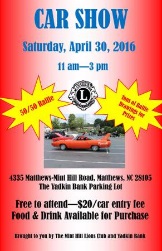 Check in car owners beginning at 10:30 am.Help with awards.Help with set up and clean up.Saturday, May 78:30 amEvent runs 9-3Discover Mint HillMint Hill Historic Village7601 Matthews-Mint Hill Rd, Charlotte, NC 28227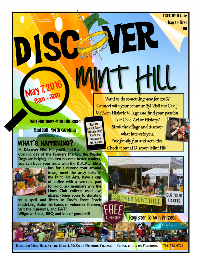 Help set up tables/tentsHelp run booths for local civic organizations and non-profitsSell Tickets for historic bus ride tourHelp with parkingDate/Report TimeEvent and LocationResponsibilitiesName/Cell # for reminder textSaturday, May 287:30 amHelp needed from 7:30-10:30 am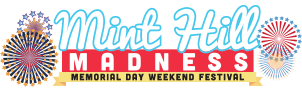 Mint Hill MadnessLions Club 5K RaceAnd participation in ParadeMint Hill Town Hall4430 Mint Hill Village Lane
Mint Hill, NC 28227Register RunnersProvide water to runners on 5K routeCheer on RunnersWalk to parade staging site and ride on Leo Club float while passing out candy to parade-goers.